Katecheza 24Kocham moich rodziców.Każde dziecko zawdzięcza życie po Bogu swojej mamie i tatusiowi. Gdyby nie oni, nie byłoby nas tutaj. Tata wraz z mamą tworzą parę rodziców, ludzi najbardziej dbających o nasze życie, dlatego chcemy ich szanować i kochać. Rodzice zasługują na szacunek za wszystko, co dla nas robią. Kochając swoje dzieci, rodzice są w tym podobni do dobrego Boga Ojca. Naszych Rodziców  powinniśmy: kochać, szanować, okazywać im posłuszeństwo, pomagać i modlić się za nich.Opowiadanie - Posłuchajmy rozmowy Kasi z babcią.Wiesz babciu - mówi Kasia, zastanawia mnie, dlaczego nasi rodzice są przy nas tacy duzi. Dlaczego mój tata jest taki wysoki i potężny. Zawsze, gdy gramy w warcaby, musi uklęknąć. Gdy zaś tuli mnie do snu, musi się zwijać w kłębek. – Kasiu, tata musi być duży, byśmy przy nim czuli się bezpiecznie. Zresztą powiedz mi, gdyby nie był taki duży, to na kogo patrzylibyśmy, zadzierając w górę głowę? – Dobrze babciu, zgadzam się z Tobą, ale nie rozumiem, czemu ma takie duże i silne ręce? Mama ma mniejsze, a potrafi nimi zrobić tyle rzeczy. – To prawda, olbrzymim rękom taty trudniej zawiązać ci kokardę, zapiąć lub odpiąć guzik, zapleść warkocz albo wyjąć drzazgę z palca, ale za to są wystarczająco duże, by wszystko naprawić, podnieść cię do góry i pomieścić to, co może znaleźć w twojej kieszeni, a jednocześnie wystarczająco małe, by pogłaskać cię po głowie. – Masz rację babciu, coraz lepiej rozumiem, czemu nasi rodzice są tak inni niż my. – A zauważyłaś, że mamusia, mimo że ma jedną parę oczu, to zachowuje się tak, jakby miały trzy pary? Jedna para, którą widzi wszystko przez zamknięte drzwi, zamiast pytać: „Dziecko, co tam się dzieje?”. Drugą parę ma z tyłu głowy i widzi to, czego nie powinna oglądać, ale o czym koniecznie musi wiedzieć. I jeszcze jedną parę, gdy po kryjomu przesyła swoje spojrzenie, kiedy wpadamy w kłopoty: „Rozumiem to i kocham cię”. – Babciu, dobry Bóg dał nam wspaniałych rodziców. Tata ma silny i budzący zaufanie głos. Jego oczy, które wszystko widzą, pozostają spokojne i wyrozumiałe. Mama zaś umie pocałować w taki sposób, że jej pocałunek leczy wszystko – od bolącej nogi aż po złamane serce... Tak Kasiu, masz wspaniałych rodziców. Powinnaś im bardziej okazywać miłość. Jak myślisz, co możesz zrobić, żeby poczuli, że ich kochasz i że są dla Ciebie bardzo ważni? Już wiem babciu, dzisiaj powiem im jak bardzo ich kocham i pomodlę się za nich do Boga.Dobry Boże, dziękuję Ci za moich rodziców i opiekunów. Dziękuję za to, że mnie kochają i otaczają swoją opieką. Dziękuję dobry Boże, za to, że mnie wychowują. Amen.Piosenka - https://www.youtube.com/watch?v=j09kDRPi3tE Polecenia dla dzieci – Narysuj obrazek dla rodziców.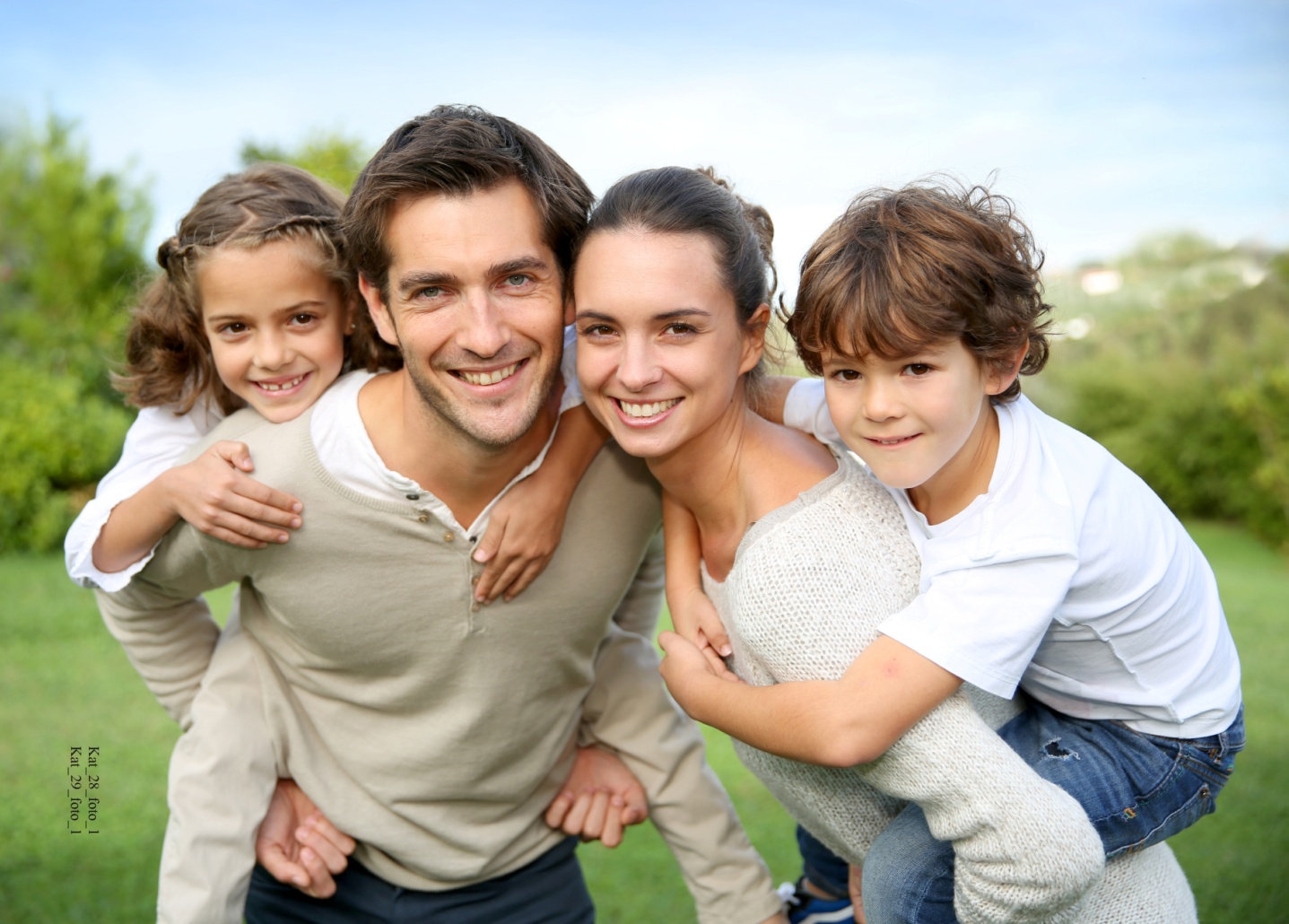 